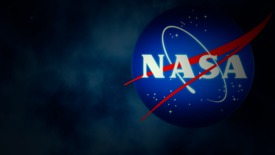 Nur NASA-PR - oder NASA-Religion? (ein kleiner Nachschlag)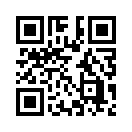 In ihrem Werbefilm »Träume der Menschheit« verkaufte sich die NASA als einen der wichtigsten Arbeitgeber überhaupt. Mag ja sein, aber Arbeitgeber von wem nun genau? - Ein Nachschlag zur Dokumentation &quot;Werden wir an der NASA herumgeführt?&quot;In ihrem Werbefilm »Träume der Menschheit« verkaufte sich die NASA als einen der wichtigsten Arbeitgeber überhaupt. Mag ja sein, aber Arbeitgeber von wem nun genau? Schon immer fragten sich die Zuschauer der NASA-Werbefilme, wie genau das alles zusammenhängt, wenn die NASA von sich behauptete, sie leiste einen wesentlichen Beitrag zur Weiterentwicklung der Weltbevölkerung in allen Bereichen des Lebens: in der Medizin, dem Ar-beitsalltag, dem Umweltschutz und in vielen anderen Bereichen. Die NASA ging sogar so weit, dass sie sich rühmte, der Erhaltung des gesamten Planeten zu dienen. Sie prophezeite der Menschheit ohne NASA eine düstere Zukunft, weil sie ohne ihre Raumfahrt den Anschluss an die Zukunft verlieren würde, insbesondere natürlich auch unsere Kinder. 
Ihr »Constellations-Projekt« verherrlichte die NASA als eine große Herausforderung: Es würde neue Erkenntnisse und Technologien bringen. Die Frage ist nun: Welche neuen Technologien genau? Vielleicht militärische? Oder noch raffiniertere Überwachungstechnologien? Neue NASA-Missionen sollten gemäß NASA-Werbefilmen nicht nur Fragen des Universums klären, sondern auch irdische Probleme lösen helfen. Aus diesem Grund sei die Weltraumforschung unverzichtbar für die Menschheit und ihre kommenden Generationen. Und dann noch jene abschließenden Hinweise, gleichsam einem Sahnehäubchen: Die NASA diene dem Erhalt des Friedens der Menschheit. Die letzten Aussprüche des NASA-Filmes »Träume der Menschheit« nehmen geradezu religiöse Züge an, vermitteln eine Art Weltraum-Religion. Für das letzte Zitat musste daher sogar Jules Vernes hinhalten. Sein Ausspruch erinnert an eine der größten Verheißungen in der Bibel. Er sagte: »Alles, was ein Mensch sich heute vorstellen kann, werden andere Menschen einst verwirklichen.«
Ihren Film schloss die NASA aber mit Worten, die man nach geschehener Enthüllung nun auch ganz anders verstehen kann – vielleicht sogar als Dro-hung?: »Diese Dokumentation ist all den Personen gewidmet, die im Dienste der Wissenschaft ihr Leben gelassen haben.«
Möge abschließendes Zitat jedem Zuschauer Weisheit bei der Weiterverbreitung verleihen:
„Auch die Wahrheit gedeiht nur in einer bestimmten Vegetation und Temperatur. So-bald man sie erhitzt, wird sie fanatisch, sobald man sie unterkühlt, zynisch.“ (Martin Kessel)von is.Quellen:Verweis: http://www.kla.tv/8628Das könnte Sie auch interessieren:#USA - www.kla.tv/USA

#NASA - www.kla.tv/NASAKla.TV – Die anderen Nachrichten ... frei – unabhängig – unzensiert ...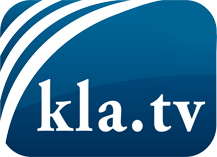 was die Medien nicht verschweigen sollten ...wenig Gehörtes vom Volk, für das Volk ...tägliche News ab 19:45 Uhr auf www.kla.tvDranbleiben lohnt sich!Kostenloses Abonnement mit wöchentlichen News per E-Mail erhalten Sie unter: www.kla.tv/aboSicherheitshinweis:Gegenstimmen werden leider immer weiter zensiert und unterdrückt. Solange wir nicht gemäß den Interessen und Ideologien der Systempresse berichten, müssen wir jederzeit damit rechnen, dass Vorwände gesucht werden, um Kla.TV zu sperren oder zu schaden.Vernetzen Sie sich darum heute noch internetunabhängig!
Klicken Sie hier: www.kla.tv/vernetzungLizenz:    Creative Commons-Lizenz mit Namensnennung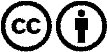 Verbreitung und Wiederaufbereitung ist mit Namensnennung erwünscht! Das Material darf jedoch nicht aus dem Kontext gerissen präsentiert werden. Mit öffentlichen Geldern (GEZ, Serafe, GIS, ...) finanzierte Institutionen ist die Verwendung ohne Rückfrage untersagt. Verstöße können strafrechtlich verfolgt werden.